ГВЭ-9 по географииСтруктура и содержание экзаменационной работыВариант экзаменационной работы включает в себя 22 задания. Работа содержит 13 заданий, в которых представлены варианты ответа. Ответ к таким заданиям записывается в виде одной цифры, которая соответствует номеру правильного ответа. Работа содержит 2 задания, требующих записи ответа в виде слова или словосочетания, и 6 заданий, требующих записи ответа в виде числа или последовательности цифр; и одно задание с развѐрнутым ответом, к которому требуется записать полный ответ на поставленный вопрос.В каждый вариант КИМ 2016 г. включены задания, проверяющие уровень знания содержания следующих основных разделов курса географии за основную школу и выполнение основных требований к уровню подготовки выпускников.Источники географической информации Природа Земли и человек Материки, океаны, народы и страны Природопользование и геоэкология География России Общее количество заданий в экзаменационной работе по каждому из разделов приблизительно пропорционально его содержательному наполнению и учебному времени, отводимому на изучение данного раздела в школьном курсе географии. В таблице 1 приведено распределение заданий по основным содержательным разделам.Таблица 1. Распределение заданий по разделам обязательного минимума содержания основного общего образования по географииЭкзаменационная работа проверяет наиболее важные умения, формируемые при изучении курса географии. В таблице 2 приведено распределение заданий по видам умений и способам действий.Таблица 2. Распределение заданий экзаменационной работы по видам умений и способам действийВ работе используются задания базового, повышенного и высокого уровней сложности. Задания базового уровня имеют планируемый процент выполнения 60–90; повышенного уровня 40–60; высокого – менее 40. Распределение заданий КИМ по уровням сложности показано в таблице 3.Таблица 3. Распределение заданий по уровням сложностиСистема оценивания выполнения отдельных заданий и экзаменационной работы в целомЗа верное выполнение заданий 1–18, 20–22 выставляется 1 балл.Задания считаются выполненными верно, если верно указаны требуемые одно-два слова, цифра или последовательность цифр.Задание 19 с развернутым ответом оценивается 2 баллами, если верно указаны оба элемента ответа; 1 баллом, если допущена ошибка в указании одного из элементов ответа, и 0 баллов, если допущено две ошибки.Задание с развернутым ответом оценивается экспертом с учетом правильности и полноты ответа. Максимальный первичный балл за задание с развернутым ответом– 2. К заданию приводится подробная инструкция для экспертов, в которой указывается, за что выставляется каждый балл – от нуля до максимального балла.Максимальный балл за всю работу – 23.Шкала пересчета первичного балла за выполнение экзаменационной работы в отметку по пятибалльной шкале2Продолжительность экзаменационной работыНа выполнение экзаменационной работы по географии отводится 2,5 часа (150 минут).Дополнительные материалы и оборудованиеУчащиеся должны быть обеспечены линейками, непрограммируемыми калькуляторами и географическими атласами для 7, 8 и 9 классов (любого издательства).В Приложении приведен обобщенный план экзаменационной работы.ПриложениеОбобщенный план варианта экзаменационной работ ГВЭ 2016 года по географииУровни сложности задания: Б – базовый (примерный уровень выполнения – 60–90%); П – повышенный (40–60%); В – высокий (30–40%)35Образец экзаменационного материала для ГВЭ-9 (письменная форма) по географииИнструкция по выполнению работыНа выполнение экзаменационной работы по географии отводится 2,5 часа (150 минут). Экзаменационная работа состоит из 22 заданий.Работа содержит 13 заданий, в которых представлены варианты ответа. Ответ к таким заданиям записывается в виде одной цифры, которая соответствует номеру правильного ответа. Эту цифру запишите в поле ответа в тексте работы.Работа содержит 2 задания, требующих записи ответа в виде слова или словосочетания, и 6 заданий, требующих записи ответа в виде числа или последовательности цифр. Для этих заданий ответ записывается в экзаменационной работе в отведѐнном для этого месте. В случае записи неверного ответа зачеркните его и запишите рядом новый.Задание 19 требует развѐрнутого ответа. К нему необходимо записать полный ответ на поставленный вопрос. Ответ на это задание записывается на отдельном листе.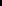 Ответ: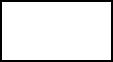 С какой из перечисленных стран Россия имеет как морскую, так и сухопутную границу? 1)  Белоруссия	2)  Китай	3)  Финляндия	4)  Латвия6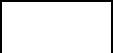 3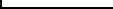 4Ответ:В каком из перечисленных регионов России почвы наиболее плодородные?Ответ:Многие  страны  мира  находятся  в сейсмоопасных  районах.  Для  этих  стран особенно    важно    прогнозирование    землетрясений    и сейсмостойкое строительство. На территории какой из перечисленных стран разрушительныеземлетрясения наиболее вероятны?1)  Австралия	2)  Финляндия	3)  Индонезия	4)  ГерманияОтвет:Коренными жителями Северного Кавказа являются коми чуваши осетины карелы Ответ:Студенты географического факультета, занимающиеся изучением вулканов,планируют полевую экспедицию. Какой из перечисленных заповедников для этого им необходимо посетить? Воронежский «Остров Врангеля» Курильский Астраханский Ответ:7Задания 7, 8 выполняются с использованием приведѐнной ниже таблицы.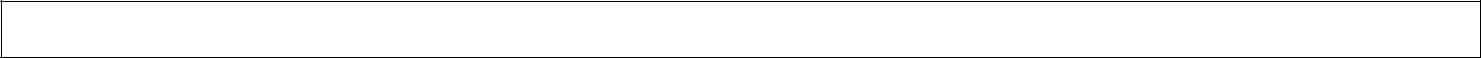 Международная миграция населения в России (тыс. человек)В каком году из указанных ниже было зафиксировано наименьшее число эмигрантов? 1)  2010 г.	2)  2011 г.	3)  2012 г.	4)  2013 г.Ответ:Определите величину миграционного прироста населения России в 2013 г. Ответ запишите в виде числа. Ответ: ___________________________тыс. человек.В каком из перечисленных регионов России средняя плотность населения наибольшая? Ответ:8Задания 10, 11 выполняются с использованием приведѐнной ниже карты погоды.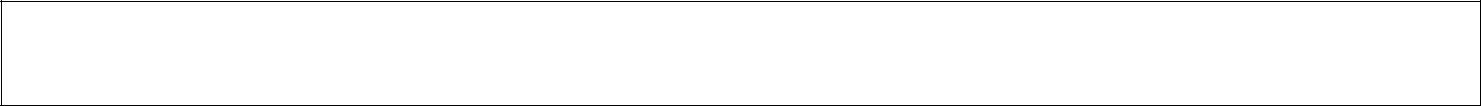 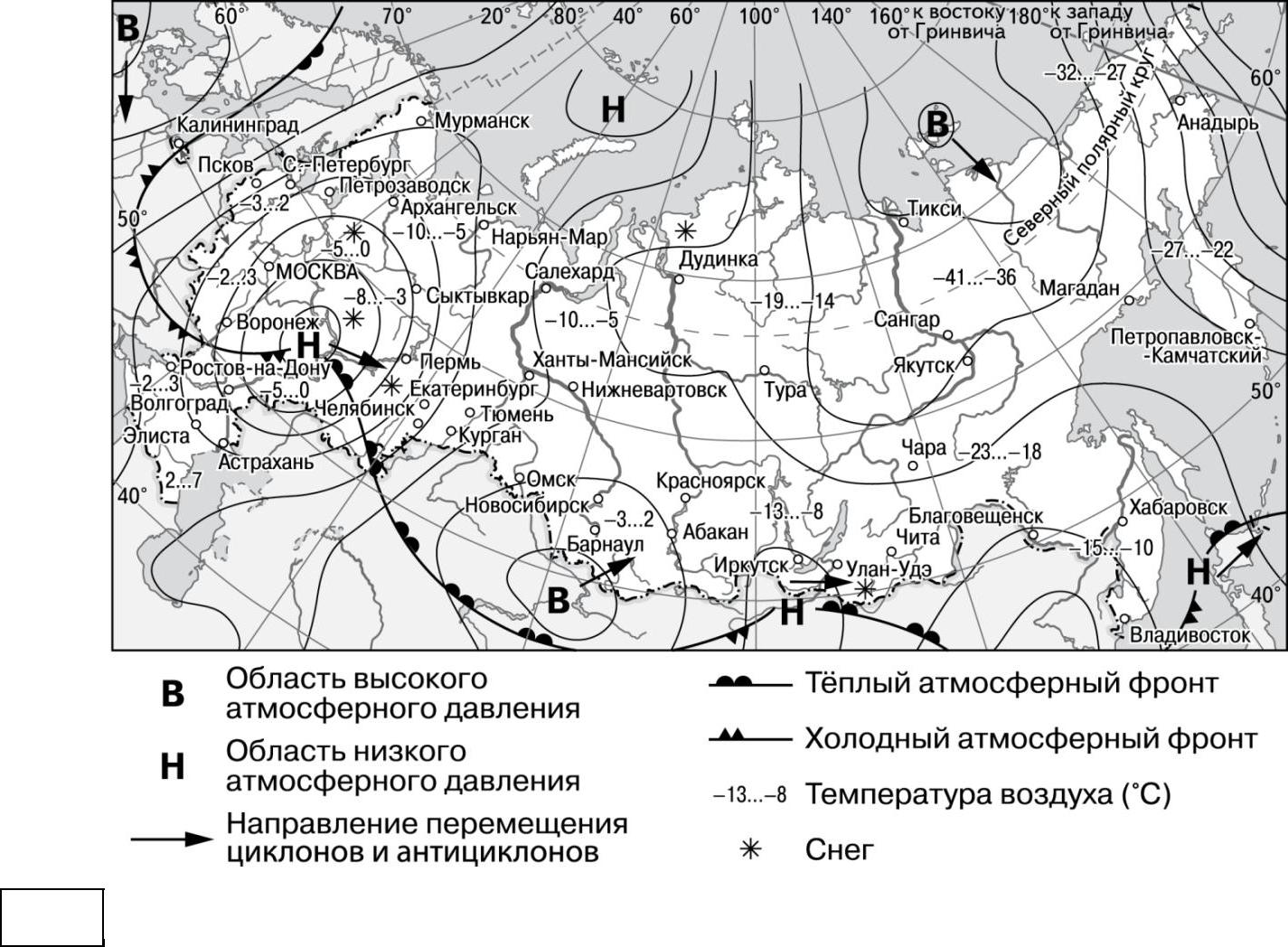 Какой из перечисленных городов, показанных на карте, находится в зоне действия антициклона? Воронеж Новосибирск Элиста Хабаровск Ответ:Карта погоды составлена на 14 марта 2013 г. В каком из показанных на карте городов на следующий день наиболее вероятно существенное похолодание? Екатеринбург Курган Ростов-на-Дону Чита Ответ:9Какой из перечисленных видов природных ресурсов относится к исчерпаемым возобновимым? энергия ветра нефть плодородие почв энергия приливов Ответ:В каком из высказываний содержится информация о режиме реки Северной Двины? Как правило, Северная Двина освобождается ото льда в середине апреля – начале мая. Начало ледостава – в октябре. 2)  Территория   бассейна   Северной   Двины   расположена   в зоне   тайгис преобладанием хвойных (еловых и сосновых) лесов. В дельте Северной Двины ежегодно образуются, а затем размываются острова. В среднем течении Северная Двина протекает в обширной долине. Ответ:Используя данные таблицы «Продукция сельского хозяйства в РФ в 2014 г.», определите долю продукции животноводства (в %) в общем объѐме продукции сельского хозяйства. Полученный результат округлите до целого числа.Ответ: ___________________________ %.1015 Расположите перечисленные ниже города в порядке увеличения в них  численности населения.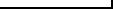 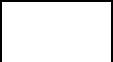 Запишите в таблицу получившуюся последовательность цифр.Новосибирск Курск Нарьян-Мар Ответ:16	Определите, какой город имеет географические координаты 9° с.ш. 79° з.д.Ответ: ___________________________.Во время экскурсии учащиеся сделали схематическую зарисовку залегания горных пород на обрыве у берега реки. 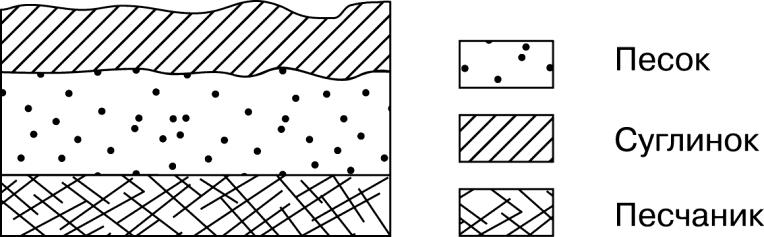 Расположите показанные на рисунке слои горных пород в порядке увеличения их возраста (от самого молодого до самого древнего). Запишите в таблицу получившуюся последовательность цифр.песок суглинок песчаник Ответ:1118    Туристические   фирмы   разных   регионов   России   разработали   слоганы (рекламные лозунги) для привлечения туристов в свои регионы. Установите соответствие   между  слоганом   и регионом.   Запишите   в таблицу  цифры,соответствующие выбранным ответам.19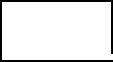 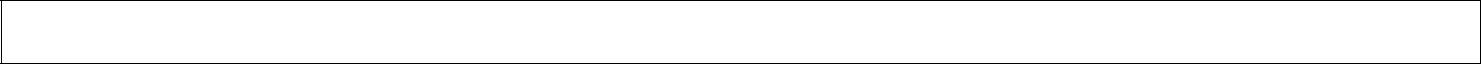 Задание 19 выполняется с использованием приведѐнного ниже текста.Сильное извержение вулкана Локон произошло на севере индонезийского острова Сулавеси – сообщило местное Агентство по борьбе со стихийными бедствиями. Власти решили, что эвакуация жителей близлежащих районов не требуется. Предыдущее извержение вулкана Локон произошло годом ранее. Индонезия находится в зоне большой сейсмической активности, на еѐ территории порядка 500 вулканов, около 120 из которых являются действующими. Чем объясняется наличие большого количества вулканов на территории Индонезии? Ответ запишите на отдельном листе или бланке, указав сначала номер задания.Ответ:12в климатограмме.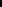 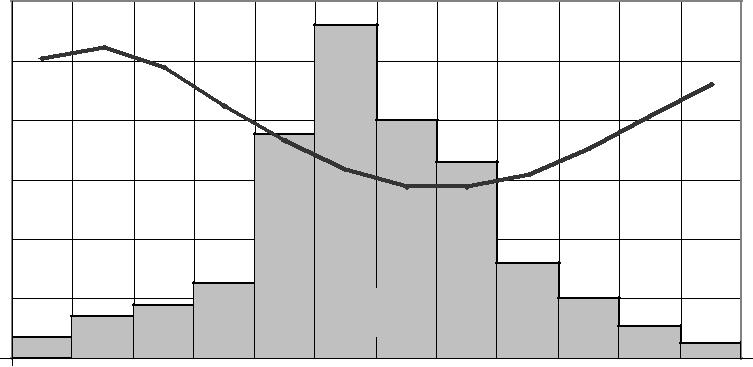 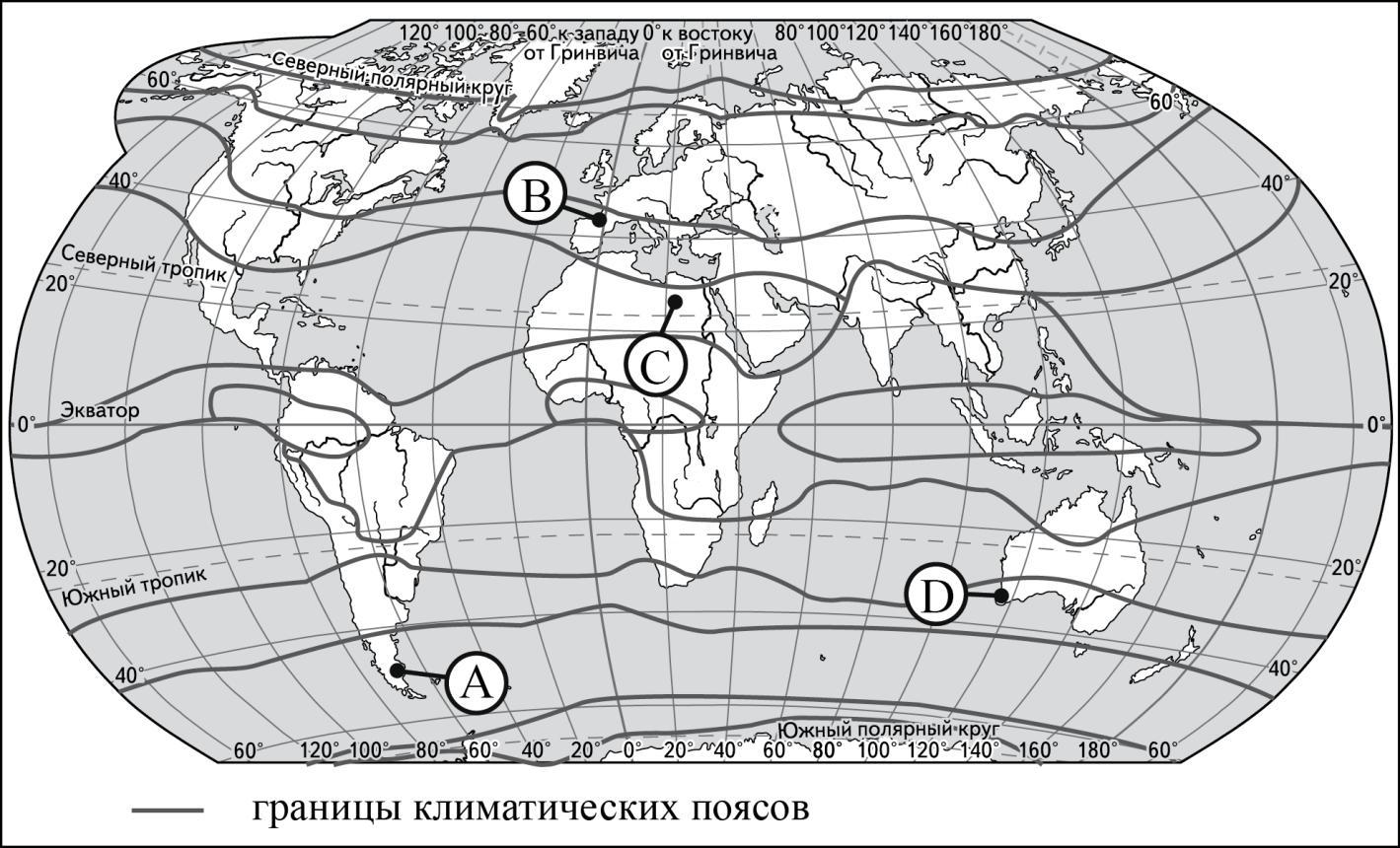 A B C D Ответ:1322	Определите страну по еѐ краткому описанию.Эта страна расположена на одном из полуостровов Европы. На небольшом участке имеет сухопутную границу с Россией. Значительную часть территории занимают горы. Вблизи побережья проходит тѐплое течение. Основные природные богатства: гидроэнергетический потенциал рек, лесные и рыбные ресурсы, запасы нефти и природного газа в шельфовой зоне.Ответ: ___________________________.Система оценивания экзаменационной работы по географииЗа верное выполнение заданий 1–18, 20–22 выставляется 1 балл.Задания считаются выполненными верно, если верно указаны требуемые одно-два слова, цифра или последовательность цифр.Ответ на задание 19 оценивается в соответствии со специально разработанными критериями. За выполнение задания 19 в зависимости от полноты и правильности ответа присваивается до 2 баллов.14Критерии оценивания задания с развѐрнутым ответом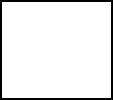 19Сильное извержение вулкана Локон произошло на севере индонезийского острова Сулавеси, сообщило местное Агентство по борьбе со стихийными бедствиями.Власти решили, что эвакуация жителей близлежащих районов не требуется. Предыдущее извержение вулкана Локон произошло годом ранее. Индонезия находится в зоне большой сейсмической активности, на еѐ территории порядка 500 вулканов, около 120 из которых являются действующими. Чем объясняется наличие большого количества вулканов на территории Индонезии? Ответ запишите на отдельном листе или бланке, указав сначала номер задания.15Раздел курса географии, включенныйКоличество заданийв экзаменационную работуИсточники географической информации1Природа Земли и человек5Материки, океаны, народы и страны2Природопользование и геоэкология2География России12Итого22Основные уменияКоличество заданийи способы действийКоличество заданийи способы действий1.Требования «Знать/понимать»112.Требования «Уметь»83.Требования    «Использовать    приобретенные    знания3иумения   в практической   деятельности   и повседневнойжизни»жизни»Итого22Процент максимальногоУровень сложностиКоли-Максимальныпервичного балла за заданияУровень сложностичествой первичныйданного уровня сложностизаданийчествой первичныйданного уровня сложностизаданийзаданийбаллот максимального первичногозаданийбаллот максимального первичногобалла за всю работу, равного 23Базовый141461Повышенный7731Высокий128Итого2223100Отметкапо пятибалльной«2»«3»«4»«5»системе оцениваниясистеме оцениванияПервичный баллПервичный балл0–910–1415–1920–23УровеньМаксимальныйУровеньбалл№Проверяемые виды деятельностиПроверяемые виды деятельностиПроверяемые виды деятельностиПроверяемые виды деятельностиПроверяемые виды деятельностиПроверяемые виды деятельностисложностибалл№Проверяемые виды деятельностиПроверяемые виды деятельностиПроверяемые виды деятельностиПроверяемые виды деятельностиПроверяемые виды деятельностиПроверяемые виды деятельностисложностиза выполнениезаданияза выполнениезаданиязаданиязадания1Знатьи понимать:и понимать:географическиегеографическиегеографическиеособенностиособенностиБ11Знатьи понимать:и понимать:географическиегеографическиегеографическиеособенностиособенностиБ1природыприродыматериковматерикови океанов,  народови океанов,  народови океанов,  народовЗемли;различияразличияв хозяйственномв хозяйственномв хозяйственномосвоенииосвоенииразныхтерриторий и акваторий; результаты выдающихсятерриторий и акваторий; результаты выдающихсятерриторий и акваторий; результаты выдающихсятерриторий и акваторий; результаты выдающихсятерриторий и акваторий; результаты выдающихсятерриторий и акваторий; результаты выдающихсятерриторий и акваторий; результаты выдающихсятерриторий и акваторий; результаты выдающихсягеографических открытий и путешествийгеографических открытий и путешествийгеографических открытий и путешествийгеографических открытий и путешествийгеографических открытий и путешествийгеографических открытий и путешествийгеографических открытий и путешествий2ЗнатьспецификуспецификугеографическогогеографическогогеографическогоположенияположенияБ1РоссииРоссии3Знать и понимать особенности природы РоссииЗнать и понимать особенности природы РоссииЗнать и понимать особенности природы РоссииЗнать и понимать особенности природы РоссииЗнать и понимать особенности природы РоссииЗнать и понимать особенности природы РоссииЗнать и понимать особенности природы РоссииЗнать и понимать особенности природы РоссииБ14Знатьи пониматьи пониматьприродные  и антропогенныеприродные  и антропогенныеприродные  и антропогенныеприродные  и антропогенныеприродные  и антропогенныеБ1причиныпричинывозникновениявозникновениявозникновениягеоэкологическихгеоэкологическихгеоэкологическихпроблем, меры по сохранению природы и защитепроблем, меры по сохранению природы и защитепроблем, меры по сохранению природы и защитепроблем, меры по сохранению природы и защитепроблем, меры по сохранению природы и защитепроблем, меры по сохранению природы и защитепроблем, меры по сохранению природы и защитепроблем, меры по сохранению природы и защителюдейот стихийныхот стихийныхот стихийныхприродных  и техногенныхприродных  и техногенныхприродных  и техногенныхприродных  и техногенныхявленийявлений5Знатьи пониматьи пониматьособенностиособенностиосновныхосновныхБ1отраслей  хозяйства  России,  природно-хозяйст-отраслей  хозяйства  России,  природно-хозяйст-отраслей  хозяйства  России,  природно-хозяйст-отраслей  хозяйства  России,  природно-хозяйст-отраслей  хозяйства  России,  природно-хозяйст-отраслей  хозяйства  России,  природно-хозяйст-отраслей  хозяйства  России,  природно-хозяйст-отраслей  хозяйства  России,  природно-хозяйст-венных зон и районоввенных зон и районоввенных зон и районоввенных зон и районов6Уметь приводить примеры природных ресурсов,Уметь приводить примеры природных ресурсов,Уметь приводить примеры природных ресурсов,Уметь приводить примеры природных ресурсов,Уметь приводить примеры природных ресурсов,Уметь приводить примеры природных ресурсов,Уметь приводить примеры природных ресурсов,Уметь приводить примеры природных ресурсов,Уметь приводить примеры природных ресурсов,Б1их использованияих использованияих использованияи охраны,и охраны,и охраны,формированияформированияформированиякультурно-бытовых  особенностей  народов  подкультурно-бытовых  особенностей  народов  подкультурно-бытовых  особенностей  народов  подкультурно-бытовых  особенностей  народов  подкультурно-бытовых  особенностей  народов  подкультурно-бытовых  особенностей  народов  подкультурно-бытовых  особенностей  народов  подкультурно-бытовых  особенностей  народов  подкультурно-бытовых  особенностей  народов  подвлиянием  средывлиянием  средывлиянием  средыих обитания;их обитания;их обитания;уметьуметьнаходитьв разных источниках информацию, необходимуюв разных источниках информацию, необходимуюв разных источниках информацию, необходимуюв разных источниках информацию, необходимуюв разных источниках информацию, необходимуюв разных источниках информацию, необходимуюв разных источниках информацию, необходимуюв разных источниках информацию, необходимуюв разных источниках информацию, необходимуюдля изучения экологических проблемдля изучения экологических проблемдля изучения экологических проблемдля изучения экологических проблемдля изучения экологических проблемдля изучения экологических проблемдля изучения экологических проблем7Уметь находить информацию, необходимую дляУметь находить информацию, необходимую дляУметь находить информацию, необходимую дляУметь находить информацию, необходимую дляУметь находить информацию, необходимую дляУметь находить информацию, необходимую дляУметь находить информацию, необходимую дляУметь находить информацию, необходимую дляУметь находить информацию, необходимую дляБ1изученияизученияразныхразныхтерриторийтерриторийЗемли,их обеспеченности природными и человеческимиих обеспеченности природными и человеческимиих обеспеченности природными и человеческимиих обеспеченности природными и человеческимиих обеспеченности природными и человеческимиих обеспеченности природными и человеческимиих обеспеченности природными и человеческимиих обеспеченности природными и человеческимиих обеспеченности природными и человеческимиресурсамиресурсамиресурсами8Уметьанализироватьанализироватьанализироватьв разныхв разныхисточникахисточникахП1информацию, необходимую для изучения разныхинформацию, необходимую для изучения разныхинформацию, необходимую для изучения разныхинформацию, необходимую для изучения разныхинформацию, необходимую для изучения разныхинформацию, необходимую для изучения разныхинформацию, необходимую для изучения разныхинформацию, необходимую для изучения разныхинформацию, необходимую для изучения разныхтерриторий Земли, их обеспеченности природны-территорий Земли, их обеспеченности природны-территорий Земли, их обеспеченности природны-территорий Земли, их обеспеченности природны-территорий Земли, их обеспеченности природны-территорий Земли, их обеспеченности природны-территорий Земли, их обеспеченности природны-территорий Земли, их обеспеченности природны-территорий Земли, их обеспеченности природны-ми и человеческими ресурсамими и человеческими ресурсамими и человеческими ресурсамими и человеческими ресурсамими и человеческими ресурсамими и человеческими ресурсами9Знать и понимать особенности населения РоссииЗнать и понимать особенности населения РоссииЗнать и понимать особенности населения РоссииЗнать и понимать особенности населения РоссииЗнать и понимать особенности населения РоссииЗнать и понимать особенности населения РоссииЗнать и понимать особенности населения РоссииЗнать и понимать особенности населения РоссииЗнать и понимать особенности населения РоссииБ110Понимать  географические  явленияПонимать  географические  явленияПонимать  географические  явленияПонимать  географические  явленияПонимать  географические  явленияПонимать  географические  явленияПонимать  географические  явленияи процессыи процессыБ1в геосферахв геосферахв геосферах11Уметь анализировать информацию, необходимуюУметь анализировать информацию, необходимуюУметь анализировать информацию, необходимуюУметь анализировать информацию, необходимуюУметь анализировать информацию, необходимуюУметь анализировать информацию, необходимуюУметь анализировать информацию, необходимуюУметь анализировать информацию, необходимуюУметь анализировать информацию, необходимуюБ1для изучения разных территорий Землидля изучения разных территорий Землидля изучения разных территорий Землидля изучения разных территорий Землидля изучения разных территорий Землидля изучения разных территорий Землидля изучения разных территорий Землидля изучения разных территорий Земли12Знатьи пониматьи пониматьприродныеприродныеприродныеи антропогенныеи антропогенныеи антропогенныеБ1причиныпричинывозникновениявозникновениявозникновениявозникновениягеоэкологическихгеоэкологическихгеоэкологическихпроблемпроблем13Уметь    выделять    (узнавать)    существенныеУметь    выделять    (узнавать)    существенныеУметь    выделять    (узнавать)    существенныеУметь    выделять    (узнавать)    существенныеУметь    выделять    (узнавать)    существенныеУметь    выделять    (узнавать)    существенныеУметь    выделять    (узнавать)    существенныеУметь    выделять    (узнавать)    существенныеУметь    выделять    (узнавать)    существенныеБ1признаки географических объектов и явленийпризнаки географических объектов и явленийпризнаки географических объектов и явленийпризнаки географических объектов и явленийпризнаки географических объектов и явленийпризнаки географических объектов и явленийпризнаки географических объектов и явленийпризнаки географических объектов и явленийпризнаки географических объектов и явлений14Знать и понимать основные термины и понятия;Знать и понимать основные термины и понятия;Знать и понимать основные термины и понятия;Знать и понимать основные термины и понятия;Знать и понимать основные термины и понятия;Знать и понимать основные термины и понятия;Знать и понимать основные термины и понятия;Знать и понимать основные термины и понятия;Знать и понимать основные термины и понятия;Б1уметьиспользоватьиспользоватьиспользоватьприобретенныеприобретенныеприобретенныеприобретенныезнанияи уменияи уменияв практическойв практическойв практическойв практическойдеятельностидеятельностидеятельностии повседневной жизни для решения практическихи повседневной жизни для решения практическихи повседневной жизни для решения практическихи повседневной жизни для решения практическихи повседневной жизни для решения практическихи повседневной жизни для решения практическихи повседневной жизни для решения практическихи повседневной жизни для решения практическихи повседневной жизни для решения практическихзадач15УметьиспользоватьиспользоватьиспользоватьприобретенныеприобретенныеприобретенныеприобретенныезнанияП1и уменияи уменияв практическойв практическойв практическойв практическойдеятельностидеятельностидеятельностии повседневнойи повседневнойи повседневнойжизнижизнидлячтения    картчтения    картчтения    картразличного содержанияразличного содержанияразличного содержанияразличного содержанияразличного содержания16Уметьопределятьопределятьна картена картегеографическиегеографическиегеографическиеП1координатыкоординатыкоординаты17Знатьи пониматьи пониматьи пониматьгеографическиегеографическиегеографическиегеографическиеявленияБ1и процессы в геосферахи процессы в геосферахи процессы в геосферахи процессы в геосферахи процессы в геосферах18Знатьи понимать:и понимать:особенностиособенностиособенностиприроды,П1населения,    основных    отраслей    хозяйства,населения,    основных    отраслей    хозяйства,населения,    основных    отраслей    хозяйства,населения,    основных    отраслей    хозяйства,населения,    основных    отраслей    хозяйства,населения,    основных    отраслей    хозяйства,населения,    основных    отраслей    хозяйства,населения,    основных    отраслей    хозяйства,населения,    основных    отраслей    хозяйства,природно-хозяйственных  зон  и районов  России;природно-хозяйственных  зон  и районов  России;природно-хозяйственных  зон  и районов  России;природно-хозяйственных  зон  и районов  России;природно-хозяйственных  зон  и районов  России;природно-хозяйственных  зон  и районов  России;природно-хозяйственных  зон  и районов  России;природно-хозяйственных  зон  и районов  России;природно-хозяйственных  зон  и районов  России;связь    между    географическим    положением,связь    между    географическим    положением,связь    между    географическим    положением,связь    между    географическим    положением,связь    между    географическим    положением,связь    между    географическим    положением,связь    между    географическим    положением,связь    между    географическим    положением,связь    между    географическим    положением,природными условиями, ресурсами и хозяйствомприродными условиями, ресурсами и хозяйствомприродными условиями, ресурсами и хозяйствомприродными условиями, ресурсами и хозяйствомприродными условиями, ресурсами и хозяйствомприродными условиями, ресурсами и хозяйствомприродными условиями, ресурсами и хозяйствомприродными условиями, ресурсами и хозяйствомприродными условиями, ресурсами и хозяйствомотдельных странотдельных странотдельных стран419Уметьобъяснятьсущественные    признакисущественные    признакисущественные    признакиВ2географических    объектовгеографических    объектовгеографических    объектови явлений,знатьи понимать природные и антропогенные причиныи понимать природные и антропогенные причиныи понимать природные и антропогенные причиныи понимать природные и антропогенные причиныи понимать природные и антропогенные причинывозникновения геоэкологических проблемвозникновения геоэкологических проблемвозникновения геоэкологических проблемвозникновения геоэкологических проблем20УметьиспользоватьприобретенныеприобретенныезнанияП1и уменияв практическойв практическойдеятельностидеятельностии повседневной жизни для определения поясногои повседневной жизни для определения поясногои повседневной жизни для определения поясногои повседневной жизни для определения поясногои повседневной жизни для определения поясноговремени21Уметь анализировать информацию, необходимуюУметь анализировать информацию, необходимуюУметь анализировать информацию, необходимуюУметь анализировать информацию, необходимуюУметь анализировать информацию, необходимуюП1для изучения разных территорий Землидля изучения разных территорий Землидля изучения разных территорий Землидля изучения разных территорий Земли22Уметь    выделять    (узнавать)    существенныеУметь    выделять    (узнавать)    существенныеУметь    выделять    (узнавать)    существенныеУметь    выделять    (узнавать)    существенныеУметь    выделять    (узнавать)    существенныеП1признаки географических объектов и явленийпризнаки географических объектов и явленийпризнаки географических объектов и явленийпризнаки географических объектов и явленийпризнаки географических объектов и явленийВсего заданий – 22;Всего заданий – 22;из них по типу заданий:из них по типу заданий:из них по типу заданий:с записью краткого ответа – 21;с записью краткого ответа – 21;с записью краткого ответа – 21;с записью краткого ответа – 21;с развѐрнутым ответом – 1;с развѐрнутым ответом – 1;с развѐрнутым ответом – 1;по уровню сложности: Б – 14; П – 7; В - 1по уровню сложности: Б – 14; П – 7; В - 1по уровню сложности: Б – 14; П – 7; В - 1по уровню сложности: Б – 14; П – 7; В - 1по уровню сложности: Б – 14; П – 7; В - 1Общее время выполнения работы – 150 мин.Общее время выполнения работы – 150 мин.Общее время выполнения работы – 150 мин.Общее время выполнения работы – 150 мин.Общее время выполнения работы – 150 мин.При  выполнении  работы  разрешается  использовать  непрограммируемыеПри  выполнении  работы  разрешается  использовать  непрограммируемыеПри  выполнении  работы  разрешается  использовать  непрограммируемыекалькуляторы, географические атласы для 7, 8 и 9 классов, линейку.калькуляторы, географические атласы для 7, 8 и 9 классов, линейку.калькуляторы, географические атласы для 7, 8 и 9 классов, линейку.калькуляторы, географические атласы для 7, 8 и 9 классов, линейку.При  выполнении  заданий  Вы можете  пользоваться  черновиком.  ОбращаемПри  выполнении  заданий  Вы можете  пользоваться  черновиком.  ОбращаемПри  выполнении  заданий  Вы можете  пользоваться  черновиком.  ОбращаемВаше внимание на то, что записи в черновике не будут учитываться при оцениванииВаше внимание на то, что записи в черновике не будут учитываться при оцениванииВаше внимание на то, что записи в черновике не будут учитываться при оцениванииВаше внимание на то, что записи в черновике не будут учитываться при оцениванииработы.работы.Советуем выполнять задания в том порядке, в котором они даны. Для экономииСоветуем выполнять задания в том порядке, в котором они даны. Для экономииСоветуем выполнять задания в том порядке, в котором они даны. Для экономиивремени  пропускайтевремени  пропускайтезадание,  которое  не удаѐтся  выполнить  сразу,  и переходитезадание,  которое  не удаѐтся  выполнить  сразу,  и переходитек следующему.  Еслик следующему.  Еслипосле  выполнениявсей  работы  у Вас  останется  время,Вы сможете вернуться к пропущенным заданиям.Вы сможете вернуться к пропущенным заданиям.Вы сможете вернуться к пропущенным заданиям.Вы сможете вернуться к пропущенным заданиям.Баллы, полученные Вами за выполненные задания, суммируются. ПостарайтесьБаллы, полученные Вами за выполненные задания, суммируются. ПостарайтесьБаллы, полученные Вами за выполненные задания, суммируются. Постарайтесьвыполнить как можно больше заданий и набрать наибольшее количество баллов.выполнить как можно больше заданий и набрать наибольшее количество баллов.выполнить как можно больше заданий и набрать наибольшее количество баллов.выполнить как можно больше заданий и набрать наибольшее количество баллов.Желаем успеха!Желаем успеха!1Какой из перечисленных городов является столицей государства?Какой из перечисленных городов является столицей государства?Какой из перечисленных городов является столицей государства?Какой из перечисленных городов является столицей государства?1)Милан3)Барселона1)Милан3)Барселона2)Лондон4)Рио-де-Жанейро1)Кировская область3)Архангельская область2)Республика Карелия4)Ставропольский крайГоды2010201120122013Прибыло192357418482Выбыло34371231861)Хабаровский край3)Воронежская область2)Тюменская область4)Красноярский крайПродукция сельского хозяйства в РФ в 2014 г.Продукция сельского хозяйства в РФ в 2014 г.(миллиардов рублей)Продукция сельского хозяйства4225,5в том числе:растениеводства2155,7животноводства2069,8СЛОГАНРЕГИОНА)Здесь можно побывать и в Западном,Здесь можно побывать и в Западном,1)Приморский крайи в Восточном полушариях!и в Восточном полушариях!2)Калининградская областьБ)Добро пожаловать на Телецкое озеро –Добро пожаловать на Телецкое озеро –3)Республика Алтайгорную жемчужину России!горную жемчужину России!4)Чукотский АО4)Чукотский АООтвет:Ответ:АБ20Расположите   регионы   России   в той   последовательности,Расположите   регионы   России   в той   последовательности,в которой   ихжители   встречают   Новый   год.   Запишите   в таблицужители   встречают   Новый   год.   Запишите   в таблицуполучившуюсяпоследовательность цифр.последовательность цифр.1)1)Республика Бурятия2)2)Челябинская область3)3)Калининградская областьПроанализируйте   климатограмму   и определите,Проанализируйте   климатограмму   и определите,Проанализируйте   климатограмму   и определите,Проанализируйте   климатограмму   и определите,какой   буквойна карте21Проанализируйте   климатограмму   и определите,Проанализируйте   климатограмму   и определите,Проанализируйте   климатограмму   и определите,Проанализируйте   климатограмму   и определите,какой   буквойна карте21обозначенпункт,характеристикиклиматакоторогоотраженыобозначенпункт,характеристикиклиматакоторогоотраженыобозначенпункт,характеристикиклиматакоторогоотраженыt, °CОсадки, мм301202510020801560104054732047300Я   Ф   М   А   М   И   И   А   С   О   Н   ДЯ   Ф   М   А   М   И   И   А   С   О   Н   ДЯ   Ф   М   А   М   И   И   А   С   О   Н   ДНомер заданияПравильный ответ1223344353637182969310211312313114491532116ПанамаПанама1721318432012321422НорвегияНорвегияСодержание верного ответа и указания к оцениваниюСодержание верного ответа и указания к оцениваниюСодержание верного ответа и указания к оцениваниюСодержание верного ответа и указания к оцениваниюСодержание верного ответа и указания к оцениваниюСодержание верного ответа и указания к оцениваниюСодержание верного ответа и указания к оцениваниюСодержание верного ответа и указания к оцениваниюСодержание верного ответа и указания к оцениваниюСодержание верного ответа и указания к оцениваниюСодержание верного ответа и указания к оцениваниюСодержание верного ответа и указания к оцениваниюБаллы(допускаются иные формулировки ответа, не искажающие его смысла)(допускаются иные формулировки ответа, не искажающие его смысла)(допускаются иные формулировки ответа, не искажающие его смысла)(допускаются иные формулировки ответа, не искажающие его смысла)(допускаются иные формулировки ответа, не искажающие его смысла)(допускаются иные формулировки ответа, не искажающие его смысла)(допускаются иные формулировки ответа, не искажающие его смысла)(допускаются иные формулировки ответа, не искажающие его смысла)(допускаются иные формулировки ответа, не искажающие его смысла)(допускаются иные формулировки ответа, не искажающие его смысла)(допускаются иные формулировки ответа, не искажающие его смысла)(допускаются иные формулировки ответа, не искажающие его смысла)В  ответе  наличие  действующих  вулканов  объясняется  положениемВ  ответе  наличие  действующих  вулканов  объясняется  положениемВ  ответе  наличие  действующих  вулканов  объясняется  положениемВ  ответе  наличие  действующих  вулканов  объясняется  положениемВ  ответе  наличие  действующих  вулканов  объясняется  положениемВ  ответе  наличие  действующих  вулканов  объясняется  положениемВ  ответе  наличие  действующих  вулканов  объясняется  положениемВ  ответе  наличие  действующих  вулканов  объясняется  положениемВ  ответе  наличие  действующих  вулканов  объясняется  положениемВ  ответе  наличие  действующих  вулканов  объясняется  положениемВ  ответе  наличие  действующих  вулканов  объясняется  положениемВ  ответе  наличие  действующих  вулканов  объясняется  положением2территориистраныстранына границена границелитосферных  плитлитосферных  плитлитосферных  плитлитосферных  плитлитосферных  плитилиналичиемглубинных разломов в земной коре.глубинных разломов в земной коре.глубинных разломов в земной коре.глубинных разломов в земной коре.глубинных разломов в земной коре.глубинных разломов в земной коре.Примеры ответов:Примеры ответов:Примеры ответов:ИндонезияИндонезиянаходится  на границенаходится  на границенаходится  на границенаходится  на границедвухдвухлитосферныхлитосферныхлитосферныхплит,  гдепо разломам раскалѐнная магма из глубины поднимается на земнуюпо разломам раскалѐнная магма из глубины поднимается на земнуюпо разломам раскалѐнная магма из глубины поднимается на земнуюпо разломам раскалѐнная магма из глубины поднимается на земнуюпо разломам раскалѐнная магма из глубины поднимается на земнуюпо разломам раскалѐнная магма из глубины поднимается на земнуюпо разломам раскалѐнная магма из глубины поднимается на земнуюпо разломам раскалѐнная магма из глубины поднимается на земнуюпо разломам раскалѐнная магма из глубины поднимается на земнуюпо разломам раскалѐнная магма из глубины поднимается на земнуюпо разломам раскалѐнная магма из глубины поднимается на земнуюпо разломам раскалѐнная магма из глубины поднимается на земнуюповерхность.поверхность.поверхность.ИндонезияИндонезиянаходитсянаходитсяна границена границена границеплит,плит,одна   из которыходна   из которыходна   из которыхопускается под другуюопускается под другуюопускается под другуюопускается под другуюВ  ответе  говоритсяВ  ответе  говоритсяВ  ответе  говоритсяо сейсмическомо сейсмическомо сейсмическомпоясе,поясе,илио незавершѐнностио незавершѐнностио незавершѐнности1горообразовательныхгорообразовательныхгорообразовательныхпроцессов,процессов,процессов,илиилио положениио положениио положениив областикайнозойскойкайнозойскойскладчатости,складчатости,складчатости,илиилио положениио положениио положениио положениив пределах«Тихоокеанского огненного кольца».«Тихоокеанского огненного кольца».«Тихоокеанского огненного кольца».«Тихоокеанского огненного кольца».«Тихоокеанского огненного кольца».«Тихоокеанского огненного кольца».Примеры ответов:Примеры ответов:Примеры ответов:По карте можно определить, что здесь сейсмический пояс.По карте можно определить, что здесь сейсмический пояс.По карте можно определить, что здесь сейсмический пояс.По карте можно определить, что здесь сейсмический пояс.По карте можно определить, что здесь сейсмический пояс.По карте можно определить, что здесь сейсмический пояс.По карте можно определить, что здесь сейсмический пояс.По карте можно определить, что здесь сейсмический пояс.По карте можно определить, что здесь сейсмический пояс.По карте можно определить, что здесь сейсмический пояс.По карте можно определить, что здесь сейсмический пояс.По карте можно определить, что здесь сейсмический пояс.Индонезия находится в области кайнозойской складчатости, гдеИндонезия находится в области кайнозойской складчатости, гдеИндонезия находится в области кайнозойской складчатости, гдеИндонезия находится в области кайнозойской складчатости, гдеИндонезия находится в области кайнозойской складчатости, гдеИндонезия находится в области кайнозойской складчатости, гдеИндонезия находится в области кайнозойской складчатости, гдеИндонезия находится в области кайнозойской складчатости, гдеИндонезия находится в области кайнозойской складчатости, гдеИндонезия находится в области кайнозойской складчатости, гдеИндонезия находится в области кайнозойской складчатости, гдеИндонезия находится в области кайнозойской складчатости, гдегорообразовательные процессы ещѐ не завершены.горообразовательные процессы ещѐ не завершены.горообразовательные процессы ещѐ не завершены.горообразовательные процессы ещѐ не завершены.горообразовательные процессы ещѐ не завершены.горообразовательные процессы ещѐ не завершены.горообразовательные процессы ещѐ не завершены.горообразовательные процессы ещѐ не завершены.горообразовательные процессы ещѐ не завершены.горообразовательные процессы ещѐ не завершены.Остров Сулавеси входит в «Тихоокеанское огненное кольцо»Остров Сулавеси входит в «Тихоокеанское огненное кольцо»Остров Сулавеси входит в «Тихоокеанское огненное кольцо»Остров Сулавеси входит в «Тихоокеанское огненное кольцо»Остров Сулавеси входит в «Тихоокеанское огненное кольцо»Остров Сулавеси входит в «Тихоокеанское огненное кольцо»Остров Сулавеси входит в «Тихоокеанское огненное кольцо»Остров Сулавеси входит в «Тихоокеанское огненное кольцо»Остров Сулавеси входит в «Тихоокеанское огненное кольцо»Остров Сулавеси входит в «Тихоокеанское огненное кольцо»Остров Сулавеси входит в «Тихоокеанское огненное кольцо»Остров Сулавеси входит в «Тихоокеанское огненное кольцо»В ответе ничего не говорится ни о литосферных плитах, ни о разломах,В ответе ничего не говорится ни о литосферных плитах, ни о разломах,В ответе ничего не говорится ни о литосферных плитах, ни о разломах,В ответе ничего не говорится ни о литосферных плитах, ни о разломах,В ответе ничего не говорится ни о литосферных плитах, ни о разломах,В ответе ничего не говорится ни о литосферных плитах, ни о разломах,В ответе ничего не говорится ни о литосферных плитах, ни о разломах,В ответе ничего не говорится ни о литосферных плитах, ни о разломах,В ответе ничего не говорится ни о литосферных плитах, ни о разломах,В ответе ничего не говорится ни о литосферных плитах, ни о разломах,В ответе ничего не говорится ни о литосферных плитах, ни о разломах,В ответе ничего не говорится ни о литосферных плитах, ни о разломах,0ни о сейсмических поясах, ни о незавершѐнности горообразовательныхни о сейсмических поясах, ни о незавершѐнности горообразовательныхни о сейсмических поясах, ни о незавершѐнности горообразовательныхни о сейсмических поясах, ни о незавершѐнности горообразовательныхни о сейсмических поясах, ни о незавершѐнности горообразовательныхни о сейсмических поясах, ни о незавершѐнности горообразовательныхни о сейсмических поясах, ни о незавершѐнности горообразовательныхни о сейсмических поясах, ни о незавершѐнности горообразовательныхни о сейсмических поясах, ни о незавершѐнности горообразовательныхни о сейсмических поясах, ни о незавершѐнности горообразовательныхни о сейсмических поясах, ни о незавершѐнности горообразовательныхни о сейсмических поясах, ни о незавершѐнности горообразовательныхпроцессов,ни о положениини о положениини о положениив пределахв пределахв пределах«Тихоокеанского«Тихоокеанского«Тихоокеанского«Тихоокеанскогоогненногокольца», ни о положении в области кайнозойской складчатости.кольца», ни о положении в области кайнозойской складчатости.кольца», ни о положении в области кайнозойской складчатости.кольца», ни о положении в области кайнозойской складчатости.кольца», ни о положении в области кайнозойской складчатости.кольца», ни о положении в области кайнозойской складчатости.кольца», ни о положении в области кайнозойской складчатости.кольца», ни о положении в области кайнозойской складчатости.кольца», ни о положении в области кайнозойской складчатости.кольца», ни о положении в области кайнозойской складчатости.кольца», ни о положении в области кайнозойской складчатости.кольца», ни о положении в области кайнозойской складчатости.Примеры ответов:Примеры ответов:Примеры ответов:  НаостровеостровеСулавесиСулавесичасточастопроисходятпроисходятпроисходятземлетрясенияземлетрясенияи извержения вулканови извержения вулканови извержения вулканови извержения вулкановМаксимальный баллМаксимальный баллМаксимальный балл2